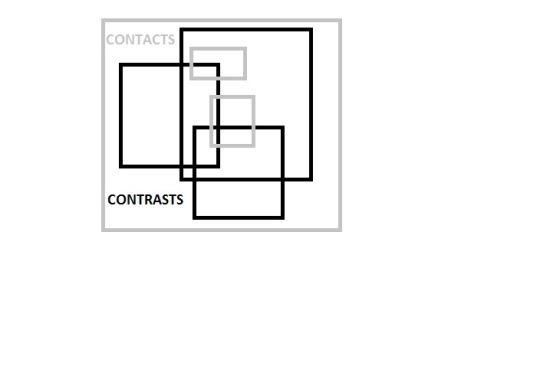 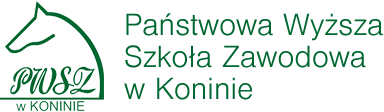 STAATLICHE FACHHOCHSCHULE IN KONIN, POLENKONTAKTE UND KONTRASTE: Sprache, Literatur, Kultur 29.-31. Mai 2017Die Konferenz findet im Konferenzzentrum der Staatlichen Fachhochschule in Konin, Popiełuszki-Straße 4, stattKonin liegt im mittleren Teil Polens an der Warta. Die Geschichte der Stadt beginnt im 12. Jahrhundert. Heute ist Konin eine sich in allen Bereichen dynamisch entwickelnde Region von Großpolen, eine Region mit vielen Waldgebieten, zahlreichen Seen und reicher Geschichte. Näheres zu Konin finden Sie hier.Konferenzsprachen: Englisch, Deutsch, PolnischDer Arbeitsbereich Sprach-, Literatur und Translationsforschungen der Philologischen Fakultät an der Staatlichen Fachhochschule in Konin lädt Sie ein, Ihre Beitrags-, Poster- wie auch Sektionsvorschläge zur folgenden Thematik einzureichen:Sprach-, Literatur- und KulturkontaktesowieForschungen in den anderen, verwandten wissenschaftlichen Bereichen wie Kognitions-, Sozial- und KommunikationswissenschaftenDie vorgeschlagene Problematik betrifft u.a. die folgenden Forschungsbereiche: Diskurs und interkulturelle KommunikationSoziale InteraktionKontraste und KonflikteIdentität und Hybridität Kontraste in den MedienLiterarische Genres und Stile in Sprachen und KulturenKulturbezogene KontrasteKontaktlinguistikKontrastive LinguistikForschung und Studium im AuslandFremdsprachen und internationale KontakteKontakte und Kontraste im BerufsdiskursInnerhalb der gewählten Sektionen werden ca. 20 Minuten lange Vorträge mit einschließender 10-minütiger Diskussion zum Thema erwartet. Die angenommenen Artikel werden im Konferenzband veröffentlicht. Neben den Sektionsbeiträgen sind Plenarvorträge geplant, für die wir anerkannte Wissenschaftler gewonnen haben. Die Einladung zur Teilnahme an der Konferenz haben bisher angenommen:Prof. Lucile Desblache (Universität Roehampton in London)Prof. Dr. Hubert Orłowski (PAN/ Polnische Akademie der Wissenschaften, WSJO/ Fachhochschule für Fremdsprachen in Poznań) Prof. Dr. Mirosław Pawlak (Staatliche Fachhochschule in Konin, Adam-Mickiewicz-Universität/ Künstlerisch-pädagogische Fakultät in Kalisz) Prof. Dr. David Pichaske (Southwest Minnesota State University, Marshall, MN)Prof. Dr. Eliza Pieciul-Karmińska (Adam-Mickiewicz-Universität in Poznań)Prof. Dr. Hanna Pułaczewska (Universität Szczecin)Prof. Dr. Geoffrey Williams (Université de Bretagne-Sud, Lorient)Wenn Sie einen Sektionsvorschlag haben, schicken Sie Ihre Beschreibung als Word-Dokument und PDF-Datei an die Ansprechpartnerinnen unter folgender Adresse cc@konin.edu.pl.Die Beschreibungen sollten kurz (bis zu 400 Wörtern) die Sektionsthematik zusammenfassen und folgende Informationen enthalten:den Vor-, Nachnamen der Sektionsleiterin/des Sektionsleiters sowie die Institution,die Liste der Sektionsteilnehmer(innen) samt den Institutionen sowie Abstracts ihrer Beitragsvorschläge.Im Titel der Datei markieren Sie bitte REFERAT oder POSTER. Schicken Sie bitte Ihre Beitragsvorschläge/Abstracts (maximal zwei Seiten samt der Bibliographie, Schriftart: Times New Roman, Schriftgröße: 12 Pkt.) als Word-Dokumente und PDF-Dateien. Die Dateien sind nach folgender Konvention zu benennen: Nachname.Titel des Beitrags.Referat/Poster.doc(x)/pdfBeispiel: Kowalski.Hybridität in der Poesie.Referat.doc(x)/pdf.In Abstracts geben Sie bitte bis zu zehn Schlüsselwörter an.Die Tagungsgebühr umfasst Verpflegung (Kaffeepausen, Mittagessen, festliches Abendessen), Konferenzmaterialien und Druckkosten im Konferenzband. Von der Tagungsgebühr wird nicht die Unterkunft sowie die Exkursion zur Basilika der Muttergottes von Licheń.Die Übertragungskosten übernehmen die KonferenzteilnehmerInnen.Flugzeug – die nächsten Flughäfen befinden sich in Warschau (Flughafen Chopin, die Entfernung: 220 Kilometer und Flughafen Modlin, die Entfernung: 230 Kilometer), in Posen/Poznań (die Entfernung: ca. 100 Kilometer) und Lodz/Łódź (Flughafen Władysław Reymont, die Entfernung: ca. 100 Kilometer).Zug – die regelmäßigen Zugverbindungen von Posen/Poznań (die Reisezeit: ca. 60 bis 90 Minuten), von Warschau (die Reisezeit: ca. 150 Minuten) und Lodz/Łódź (Łódź Kaliska oder Widzew, die Reisezeit: ca. 120 Minuten).Auto – durch die Stadt läuft die Autobahn A2 Osten-Westen, die Warschau mit Posen verbindet und die ein Teil der internationalen Strecke Berlin-Moskau ist. Durch die Stadt führt auch die Landstraße Nr. 25 von Norden nach Süden (Bydgoszcz-Kalisz). Die Unterkunft wird von den KonferenzteilnehmerInnen individuell, direkt mit dem gewählten Hotel organisiert.„Konin” ** / ***-Zimmer, die Entfernung vom Tagungsort: 2,7 Kilometerwww.hotelkonin.pl„Pałacyk” ****-Zimmer (2,5 Kilometer) www.hotel-konin.com„Blues Hostel”, Alt-Konin, (5 Kilometer) www.blueshostel.pl„Ogonowski” ***-Zimmer, Alt-Konin, (5,8 Kilometer) www.ogonowski.com.plDas festliche Abendessen (im Rahmen der Tagungsgebühren)Die Exkursion zur Basilika der Muttergottes von Licheń (20 PLN – 6 EURO)DAS 1. RUNDSCHREIBENTagungsleitungAnsprechpartnerinnenITBarbara Lewandowska-Tomaszczyk(Englisch und Polnisch)Anna Stolarczyk-Gembiak (Deutsch und Polnisch)Ewa Konieczna (Englisch und Polnisch)Marta Woźnicka (Deutsch und Polnisch)Grzegorz PawłowskiAnschriftE-Mail-AdresseTagungshomepageContacts & ContrastsWydział Filologiczny PWSZ w Koninieul. Wyszyńskiego 3C, pok. 26A62-510 Konincc@konin.edu.plhttp://www.cc.pwsz.konin.edu.pl/CALL FOR PAPERSANMELDUNGSektionsvorschlägeReferate und PostersTAGUNGSGEBÜHREN, UNKOSTENBEITRÄGE UND KONTODATENGebührenEarly birdsRegulärer Preis(bis zum 30. März)(nach dem 30. März)450 PLN (160 Euro)490 PLN (180 Euro)KontodatenKontoinhaberPaństwowa Wyższa Szkoła Zawodowa w Koninieul. Przyjaźni 162-510 KoninBankBank Zachodni WBK S.A.3 w KoninieSwift-BICWBKPPLPPIBANPL 67 1500 1461 1214 6002 7586 0000VerwendungszweckVor-und Nachname_Contacts & Contrast + evtl. LicheńANKUNFTUNTERKUNFTHotelsBEGLEITPROGRAMMDIE WICHTIGSTEN TERMINEKonferenztermin29.-31. Mai 2017Sektionsvorschlägebis zum 1. Februar 2017Bestätigung der Annahme von Sektionsvorschlägenbis zum 15. Februar 2017Beitragsvorschläge (Referate und Posters)bis zum 1. März 2017Bestätigung der Annahme von Beitragsvorschlägenbis zum 15. März 2017Early birds-Anmeldungbis zum 30. März